‏בחירות למואז חוף הכרמל                       מנהל/ת הבחירות במואז חוף הכרמל4. הבוחר יחזור למזכיר ועדת הקלפי ויקבל ממנו מעטפת הצבעה חיצונית. הבוחר יכניס את שלוש מעטפות ההצבעה למעטפה    החיצונית ומזכיר ועדת הקלפי יציין על גבי המעטפה החיצונית את פרטי הבוחר. הבוחר יטיל את המעטפה החיצונית, לעיני ועדת הקלפי, לתוך הקלפי."אדם המוגבל בניידות" – אדם שמפאת מצבו הגופני הוא מוגבל בניידות ומסיבה זו אינו יכול להצביע במקום הקלפי ששמו כלול ברשימת הבוחרים שלה.              מועד הבחירות: יום שלישי, י"ח אדר א' ה'תשפ"ד, 27.02.2024.שעות ההצבעה בקלפיות: משעה 07:00 בבוקר עד 22:00 בלילה.
ברשויות מקומיות שמספר הזכאים להצביע בהן קטן מ-350 יהיה המקום פתוח מ 07:00-20:00.              מועד הבחירות: יום שלישי, י"ח אדר א' ה'תשפ"ד, 27.02.2024.שעות ההצבעה בקלפיות: משעה 07:00 בבוקר עד 22:00 בלילה.
ברשויות מקומיות שמספר הזכאים להצביע בהן קטן מ-350 יהיה המקום פתוח מ 07:00-20:00.1.אדם המוגבל בניידות * ששמו כלול בפנקס הבוחרים של אחד מיישובי המועצה האזורית חוף הכרמל ,  רשאי להצביע בקלפיות שנקבעו כמותאמות למוגבלי ניידות כלהלן:אדם המוגבל בניידות * ששמו כלול בפנקס הבוחרים של אחד מיישובי המועצה האזורית חוף הכרמל ,  רשאי להצביע בקלפיות שנקבעו כמותאמות למוגבלי ניידות כלהלן:אדם המוגבל בניידות * ששמו כלול בפנקס הבוחרים של אחד מיישובי המועצה האזורית חוף הכרמל ,  רשאי להצביע בקלפיות שנקבעו כמותאמות למוגבלי ניידות כלהלן:אדם המוגבל בניידות * ששמו כלול בפנקס הבוחרים של אחד מיישובי המועצה האזורית חוף הכרמל ,  רשאי להצביע בקלפיות שנקבעו כמותאמות למוגבלי ניידות כלהלן:2.אדם המוגבל בניידות המצביע בקלפי לאנשים מוגבלים בניידות יזדהה בפני מזכיר ועדת הקלפי, ויקבל 3 מעטפות הצבעה:אדם המוגבל בניידות המצביע בקלפי לאנשים מוגבלים בניידות יזדהה בפני מזכיר ועדת הקלפי, ויקבל 3 מעטפות הצבעה:אדם המוגבל בניידות המצביע בקלפי לאנשים מוגבלים בניידות יזדהה בפני מזכיר ועדת הקלפי, ויקבל 3 מעטפות הצבעה:אדם המוגבל בניידות המצביע בקלפי לאנשים מוגבלים בניידות יזדהה בפני מזכיר ועדת הקלפי, ויקבל 3 מעטפות הצבעה:מעטפה צהובה להצבעה לראש המועצה האזורית.מעטפה לבנה להצבעה לרשימה למועצת המועצה האזורית.מעטפה כחולה להצבעה לרשימה לוועד המקומי ביישוב (או לנציגות).מעטפה צהובה להצבעה לראש המועצה האזורית.מעטפה לבנה להצבעה לרשימה למועצת המועצה האזורית.מעטפה כחולה להצבעה לרשימה לוועד המקומי ביישוב (או לנציגות).מעטפה צהובה להצבעה לראש המועצה האזורית.מעטפה לבנה להצבעה לרשימה למועצת המועצה האזורית.מעטפה כחולה להצבעה לרשימה לוועד המקומי ביישוב (או לנציגות).3.הבוחר יכניס מאחורי הפרגוד: פתק הצבעה צהוב אחד לראש המועצה האזורית למעטפה הצהובה פתק לבן אחד למועצת המועצה האזורית למעטפה הלבנה פתק הצבעה כחול אחד לוועד המקומי למעטפה כחולהבאופן שהפתקים לא ייראו מחוץ למעטפות. הבוחר יכניס מאחורי הפרגוד: פתק הצבעה צהוב אחד לראש המועצה האזורית למעטפה הצהובה פתק לבן אחד למועצת המועצה האזורית למעטפה הלבנה פתק הצבעה כחול אחד לוועד המקומי למעטפה כחולהבאופן שהפתקים לא ייראו מחוץ למעטפות. הבוחר יכניס מאחורי הפרגוד: פתק הצבעה צהוב אחד לראש המועצה האזורית למעטפה הצהובה פתק לבן אחד למועצת המועצה האזורית למעטפה הלבנה פתק הצבעה כחול אחד לוועד המקומי למעטפה כחולהבאופן שהפתקים לא ייראו מחוץ למעטפות. הבוחר יכניס מאחורי הפרגוד: פתק הצבעה צהוב אחד לראש המועצה האזורית למעטפה הצהובה פתק לבן אחד למועצת המועצה האזורית למעטפה הלבנה פתק הצבעה כחול אחד לוועד המקומי למעטפה כחולהבאופן שהפתקים לא ייראו מחוץ למעטפות. 25.02.2024מנהל הבחירות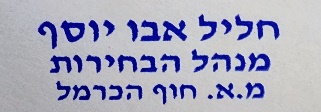 תאריךמועצה אזורית